Проєкт Закону України «Про внесення змін до деяких законодавчих актів України щодо реформування сфери містобудівної діяльності» (№5655 від 11.06.2021) підриває засади децентралізації, лишаючи місцеве самоврядування права не тільки вимагати від забудовника дотримуватися містобудівної документації, а й безпосередньо контролювати будівництво у своїй громаді. Саме тому цей законопроект має бути повернутий до Верховної Ради  України на повторний розгляд. Керуючись статтею 25 Закону України «Про місцеве самоврядування в Україні», Сумська міська радаВИРІШИЛА:1. Звернутися до Президента України щодо повернення до Верховної Ради України з пропозиціями (накладання вето) проєкту Закону України «Про внесення змін до деяких законодавчих актів України щодо реформування сфери містобудівної діяльності» (№5655 від 11.06.2021) (додається). 2. Доручити Сумському міському голові Лисенку О.М. невідкладно направити звернення до Президента України.Сумський міський голова			          		Олександр ЛИСЕНКОВиконавець: Акпєров В.В.Ініціатор розгляду питання – фракція політичної партії «Європейська Солідарність» Сумської міської ради Проект рішення підготовлений фракцією політичної партії «Європейська Солідарність» Сумської міської радиДоповідає – Акпєров В.В.Реформа децентралізації, розпочата у 2014 році, є одним із найбільших здобутків України. Отримання громадами повноважень щодо гідного облаштування місцевого життя і відповідних бюджетних ресурсів не лише покращили якість місцевого середовища; багато в чому успішність опору російським загарбникам також спирається на нову силу громад.Децентралізація наближає Україну до Європи, де сила громади також є однією з основ демократії і ефективного управління.Усе, що підриває цю силу – однозначно шкідливе і має бути відкинуте.Прикладом такого шкідливого чиннику є ухвалений 13 грудня 2022 року Верховною Радою України, за активної участі депутатів від забороненої партії опзж, проєкт Закону «Про внесення змін до деяких законодавчих актів України щодо реформування сфери містобудівної діяльності» (№5655 від 11.06.2021).Ухваленим документом передбачається, фактично, позбавити місцеве самоврядування можливості результативно домагатися від забудовника дотримування містобудівної документації.Водночас і держава фактично знімає з себе відповідальність за законність при наданні права на будівництво. Перевірки законності перекладаються для проведення в «ручному режимі» на експертні організації, що обирає сам забудовник.При цьому суттєво зменшуються і права громадськості на контроль за будівництвом.Позбавлення місцевого самоврядування частини його прав є, по суті, порушенням принципів Європейської хартії місцевого самоврядування і намаганням побудувати в інтересах приватного бізнесу систему, що суперечить загальноприйнятим демократичним нормам.Відповідна оцінка відображена у зверненнях представників місцевого самоврядування, експертної спільноти, громадськості.Прикметно, що петиція, якою громадськість просить Президента України застосувати до цього проєкту закону право вето, набрала необхідні 25 000 підписів за лічені години.У зв’язку із наведеним, Сумська міська рада закликає Президента України, відповідно до статті 106 Конституції України, застосувати до проєкту Закону України «Про внесення змін до деяких законодавчих актів України щодо реформування сфери містобудівної діяльності» (№5655 від 11.06.2021) право вето із наступним поверненням цього проєкту на повторний розгляд Верховної Ради України.  Сумський міський голова			          		Олександр ЛИСЕНКОВиконавець: Акпєров В.В.СУМСЬКА МІСЬКА РАДАVIІI СКЛИКАННЯ _____ СЕСІЯРІШЕННЯПро звернення Сумської міської ради до Президента України щодо повернення до Верховної Ради України з пропозиціями (накладання вето) проєкту Закону України «Про внесення змін до деяких законодавчих актів України щодо реформування сфери містобудівної діяльності» (№5655 від 11.06.2021)Додатокдо рішення Сумської міської ради «Про звернення Сумської міської ради до Президента України щодо повернення до Верховної Ради України з пропозиціями (накладання вето) проєкту Закону України «Про внесення змін до деяких законодавчих актів України щодо реформування сфери містобудівної діяльності» (№5655 від 11.06.2021)»від «___» _________ року № ____ - МР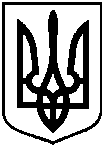 